Свод еженедельного отчета ВДЦС 10 по 14 АВГУСТА 2020ГИТОГО: Всего проведено __23_ мероприятий. Из них: - 15 мероприятия творческой направленности;- 0 по краеведению;- 4 мероприятий по патриотике;-1 мероприятий по профилактике табакокурении, наркомании и алкоголизма и т.д.Охват: всего 3512 детей от 5 до 15 лет.№ п/пНаименование кожуунаНаименование учреждениеНазвание и вид формы занятости в организацииКраткое описание содержания формы занятостиСроки формы занятостиЦелевая аудиторияМесто проведенияПриложениеОхватТес-Хемский кожуунКДК им.К.Баазан-оола с.СамагалтайМастер-класссказка «Репка»Обучение технике работы с перчаточными куклами10.08.2020гВоспитанники ВДЦКДКhttps://vk.com/photo-183775656_45623901815Закрытие ВДЦ13.08.2020гВоспитанники ВДЦhttps://vk.com/photo-183775656_45623901820СДК им.А.ДанзырынМастер-класс по шитью «Артыш хавы»Мастер-класс10.08.2020Воспитанники ВДЦСоц. сети КДУhttps://vk.com.club173381624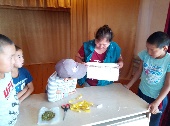 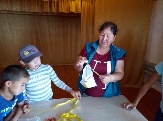 241Беседа «Артыш – унелиг унуш» беседа10.08.2020Воспитанники ВДЦСоц. сети КДУhttps://vk.com.club173381624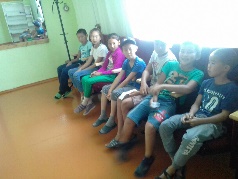 220Настольный тенниссоревнование 10.08.2020Воспитанники ВДЦСоц. сети КДУhttps://vk.com.club173381624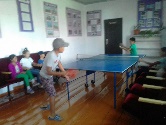 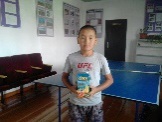 316Конкурс рисунков «Национальные игры» (хуреш, тевек, шыдыраа)Онлайн-конкурс11.08.2020Воспитанники ВДЦСоц. сети КДУhttps://vk.com.club173381624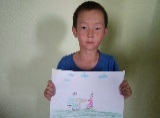 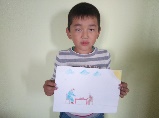 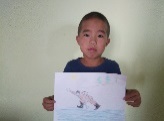 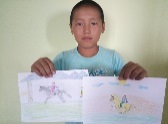 223Узун тынышОнлайн-конкурс12.08.2020Воспитанники ВДЦСоц. сети КДУhttps://vk.com.club173381624257Конкурс частушек «Кожамыкка кончуг-ла мен, кожа тыртып салыр-ла мен»конкурс13.08.2020Воспитанники ВДЦСоц. сети КДУhttps://vk.com.club173381624302Видео-урок по изготовлению тувинского украшения «Чавага»Видео-урок14.08.2020Воспитанники ВДЦСоц. сети КДУhttps://vk.com.club173381624199Национальная игра с косточками «Кажык» («Аьт чарыштырары», «Дорт берге»)конкурс14.08.2020Воспитанники ВДЦСоц. сети КДУhttps://vk.com.club173381624201СДК им.С.ЛанзыыЭкскурсия в Субурган   Экскурсия 11 августаДетиСоц. сети ВДЦhttps://vk.com/public16301581615Беседа «Безопасность детей на водоемах»                Беседа11 августаДетиСоц. сети ВДЦhttps://vk.com/public16301581615Закрытие ВДЦ «Солнышко»     Подведение  итогов отдыха детей  в ВДЦ «Солнышко»12 августа  Дети и родителиhttps://vk.com/public16301581625СДК им Б.ДоюндупаБеседа «Аътты канчаар оваарымчалыг мунарынын дугайында» Онлайн беседа11.08.2020Обучающиеся ОО РТhttps://instagram.com/sdk.b.doyundupa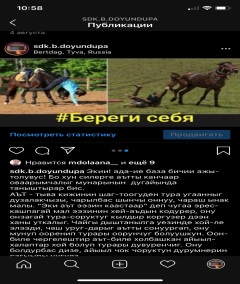 120Онлайн беседа «Детский телефон доверия» Онлайн викторина 13.08.2020Обучающиеся ОО РТhttps://instagram.com/sdk.b.doyundupa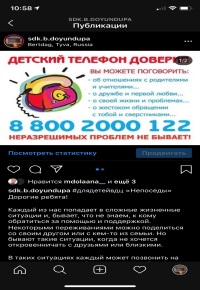 160Закрытие 3 сезона ВДЦ «Непоседы»15.08.2020Обучающиеся ОО РТhttps://instagram.com/sdk.b.doyundupa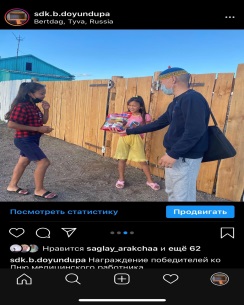 165СК им В.ЧунмааНаграждение участников онлайн-конкурса «Помощники мамы и папы»Публикация подведения онлайн-конкурса  в соцсети10 августаСоц. сети ВДЦhttps://vk.com/wall-19509079211Онлайн фото-конкурс «Мой любимый питомец»Публикация онлайн фото-выставки  в соцсети11 августаСоц. сети ВДЦhttps://vk.com/wall-19509079215Беседа «Правила безопасности при езде на велосипеде»Публикация беседы в соцсети12 августаСоц. сети ВДЦhttps://vk.com/wall-19509079212 Онлайн просмотр мультфильма «Репка»Публикация онлайн мультфильма в соцсети13 августаСоц. сети ВДЦhttps://vk.com/wall-19509079220Закрытие ВДЦ «Ромашка» и награждение активистовПубликация закрытия ВДЦ «Ромашка» при СК   в соцсети14 августаСоц. сети ВДЦhttps://vk.com/wall-19509079220СДК с. ШуурмакКонкурс «Сказки на ночь»Конкурс06.08.2020Для всехhttps://vk.com/club194448570 211 Конкурс рисунков «Мой папа строитель», «Мое село будущее» Конкурс06.08.2020Воспитанники ВДЦhttps://vk.com/club194448570 205 Беседа «Аякты аалчыга шын сунары»Беседа07.08.2020Воспитанники ВДЦhttps://vk.com/club194448570 304 Викторина «Улусчу езу-чанчылдар»Викторина10.08.2020Воспитанники ВДЦhttps://vk.com/club194448570 206